Отчет о проведении наиболее значимых мероприятий антинаркотической направленности  в Екатериновском сельском поселении Щербиновского района за октябрь 2019 года.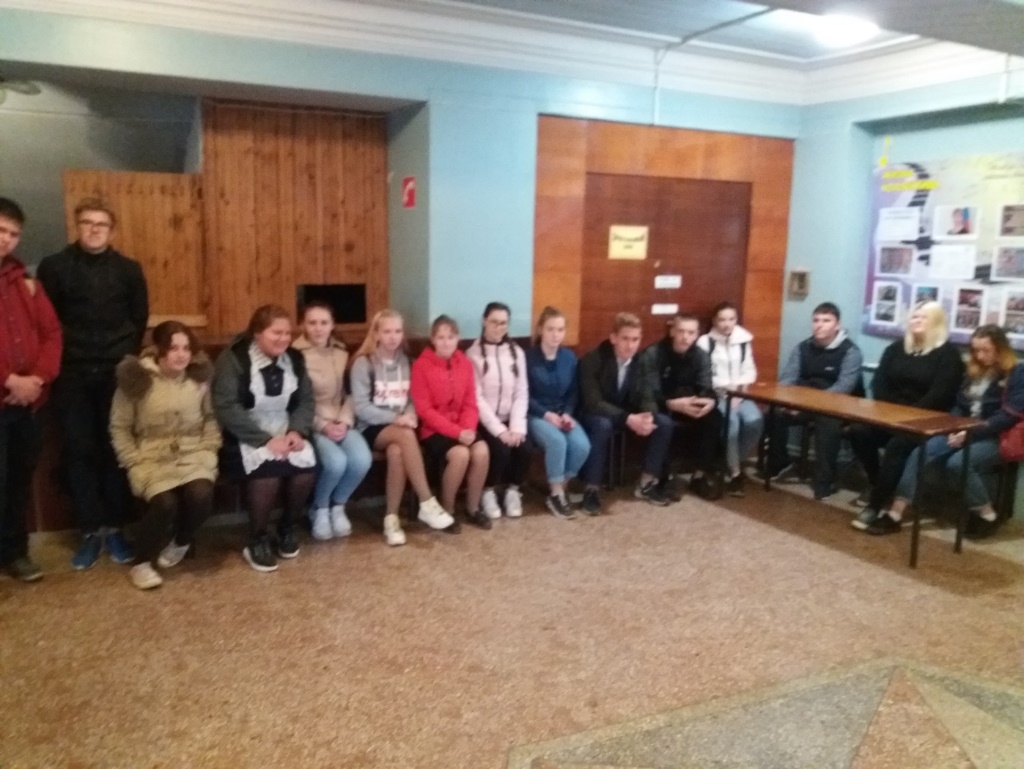 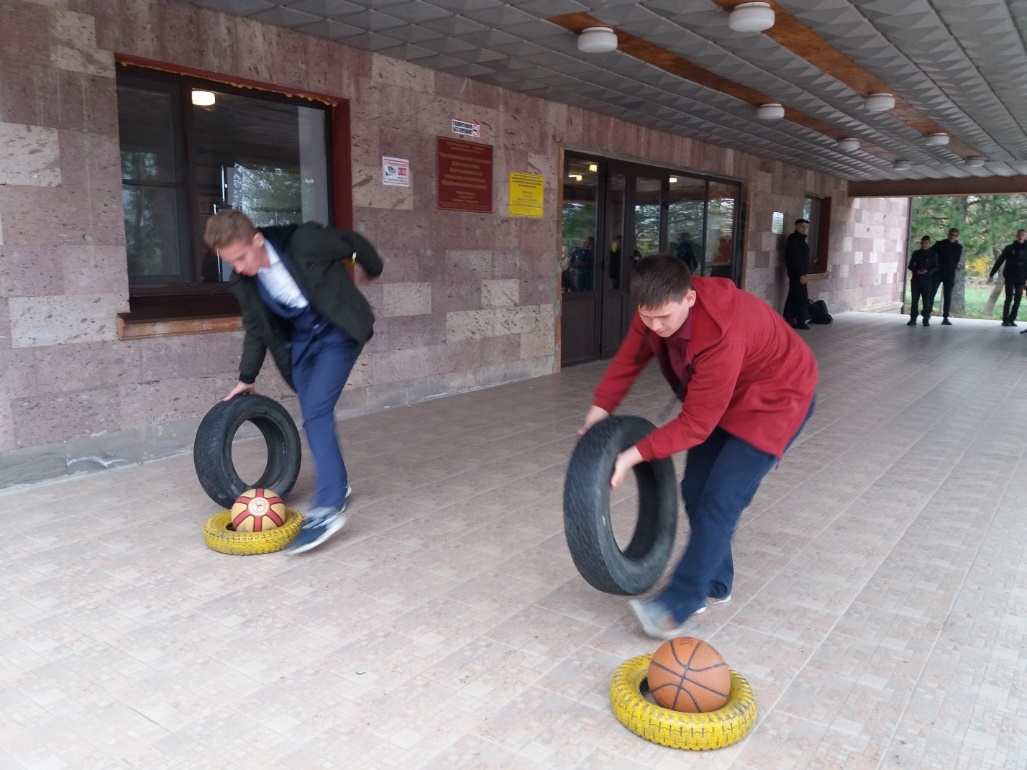 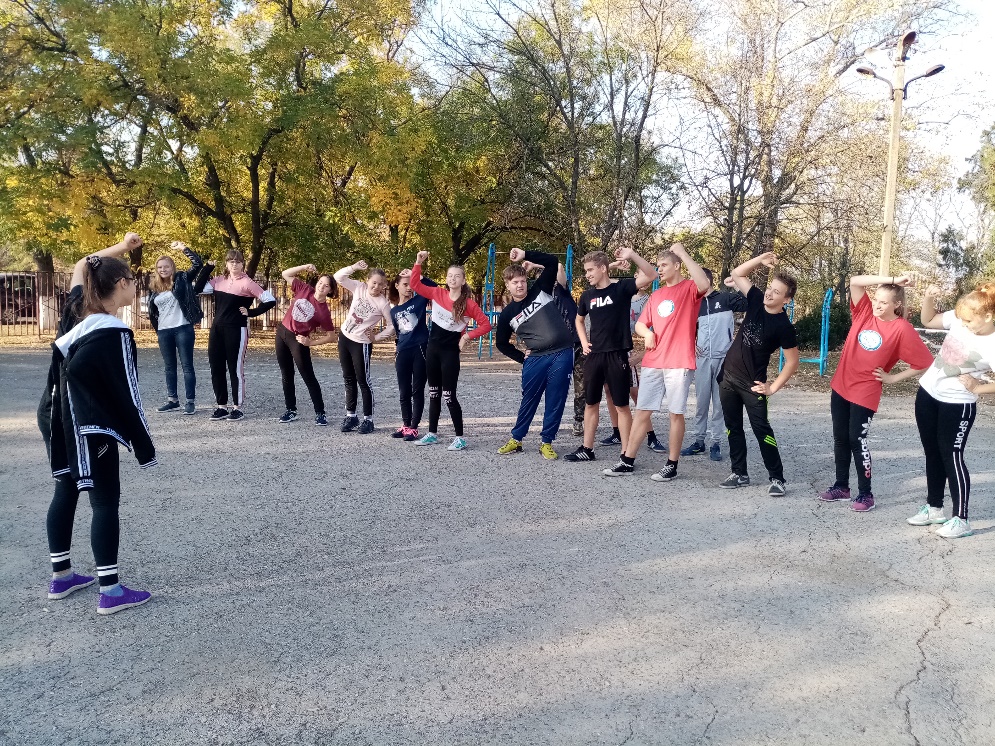 Отчет о проведенных мероприятиях, организованных в Екатериновском сельском поселении Щербиновского района в октябре 2019 годаОтчет о проведенных мероприятиях, организованных в Екатериновском сельском поселении Щербиновского района в октябре 2019 годаОтчет о проведенных мероприятиях, организованных в Екатериновском сельском поселении Щербиновского района в октябре 2019 годаОтчет о проведенных мероприятиях, организованных в Екатериновском сельском поселении Щербиновского района в октябре 2019 годаОтчет о проведенных мероприятиях, организованных в Екатериновском сельском поселении Щербиновского района в октябре 2019 годаОтчет о проведенных мероприятиях, организованных в Екатериновском сельском поселении Щербиновского района в октябре 2019 годаОтчет о проведенных мероприятиях, организованных в Екатериновском сельском поселении Щербиновского района в октябре 2019 годаНаименование антинаркотического мероприятия, охват участниковПрименение средств технического обучения (Презентация, видеороликов, интернет –ресурс) популяризующих  здоровый образ жизни и занятия спортомФИО  специалистов (должность принявшего участите) в проведении мероприятияДата, время и место проведенного мероприятияФИО ответственного лица, контактный телефон Краткая характеристика проведенного мероприятия, оценка качестваСоциально-психологический квест «Новое поколение выбирает жизнь»Просмотр видеороликов антинаркотической направленности «Губительная смесь»50 человек Видеоролик http://www.minobrkuban.ru/obrazovanie/vospitatelnaya-rabota/antinarko/videoroliki-16-17.10.201908:40-09:40МБОУ СОШ № 6 им. А.А. Шукаловас. Екатериновкаул. Калинина, 50Педагог-психолог Черникова Е.В.Социальный педагог Желтушко Р.А.88615138432В МБОУ СОШ № 6 прошло мероприятие по пропаганде здорового образа жизни.Педагог-психолог и социальный педагог на занятии рассказал школьникам об активной жизни, укреплению здоровья и ведению ЗОЖ.Занятие способствовало формиро-ванию  у детей сознательного отношения к своему здоровью. Игровая программа «Веселые старты»32 человекИнтернет-ресурсВрач общей практики ГБУЗ «Щербиновская ЦРБ» МЗ ККФеофанов Сергей  Владимирович19.10.201911:00МКУК «Екатери-новский СДК» с. Екатериновкаул. Торговая, 38Художественный руководительКириленко О.С.89284264439Цель мероприятия:1. Формирование здорового образа жизни.2. Повышение социальной активности и укрепления здоровья учащихся.3. Приобщение их к занятиям физической культурой и спортом.4. Реализация умений и навыков, полученных на уроках в соревнованиях с достойными соперниками.5. Повышение эмоционального настроения.Заведующий отделом по культурно-массовой работе Малышенко Андрей Иванович провел спортивное состязание между ребятами, которое прошло весело и интересно. Ребята с удовольствием принимали участие в мероприятии.Просмотр видеоролика антинаркотической   направленности «О спорте»32 человек	ВидеороликВрач общей практики ГБУЗ «Щербиновская ЦРБ» МЗ ККФеофанов Сергей  Владимирович19.10.201911:30МКУК «Екатери-новский СДК» с. Екатериновкаул. Торговая, 38Художественный руководительКириленко О.С.89284264439Ребятам был показан фильм антинаркотической направленности «О спорте», фильм о том, что спорт – альтернатива здоровому образу жизни. Были выслушаны мнения олимпийских чемпионов, о пагубном влиянии наркотиков и психотропных веществ. Формирование силы духа в ходе занятий спортом.Урок нравственности «Соблазн великий и ужасный»;Просмотр видеороликов антинаркотической направленности «Губительная смесь»27 человек- ВидеороликМедсестра  ГБУЗ «Щербиновская ЦРБ» МЗ ККРуденко Марина Николаевна26.10.201911:00 МБОУ СОШ № 6 им. А.А. Шукаловас. Екатериновкаул. Калинина, 50ДиректорНастасий Н.В.8(86151)3-83-98В рамках дня здоровья проходившего в МБОУ СОШ № 6, МКУК «Екатериновская сельская библиотека», для подростков провела урок – нравственности по профилактике вредных привычек «Соблазн великий и ужасный». Состоялся очень откровенный и серьезный разговор, что позволило определить, что старшеклассники имеют в целом верное предс- тавление о вредных привычках и ихпагубном влиянии на организм человека.Для ребят был показан видеоролик «Губительная смесь», в котором говориться о разрушительном дейс-твии спайса на организм человека, об отрицательных последствиях этой вредной привычки.Закончился   урок- нравственности комплексом спортивных упражне-ний на свежем воздухе.Вывод мероприятия очевиден - хорошая альтернатива вредным привычкам – здоровый образ жизни, занятие спортом. Ведь быть здоровым - сейчас модно и престижно! В мероприятии  участвовало:  27 человек.                                                                                                                                                                